		Р І Ш Е Н Н ЯСьома   сесія                                                                                VІIІ  скликання  від   15 липня   2021 рокуПро зняття з контролюрішень районної ради          У зв’язку із закінченням терміну виконання та контролю рішень районної ради, за інформаціями заступників, начальників управлінь, відділів районної державної адміністрації та рекомендацій  постійних комісій районної ради,  районна радаВИРІШИЛА:          Зняти з контролю рішення районної ради, зокрема:-  комплексну програму профілактики злочинності в Новоград-Волинському районі на 2016-2020 роки» від  27.10.2016- районну цільову соціальну програму розвитку позашкільної освіти на період до 2020 року від 21.12.2016-  районну цільову соціальну програму розвитку дошкільної освіти на період до 2020 року від 21.12.2016-  районну програму захисту населення і територій від надзвичайних ситуацій техногенного та природного характеру на 2018-2020 роки  від 21.03.2018районну  цільову  соціальну програму «Цукровий діабет» на 2018-2020 роки  від 24.10.2018Голова районної ради                                                                        А.Л.Загривий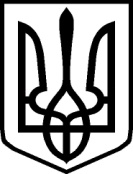 УКРАЇНАНОВОГРАД-ВОЛИНСЬКА РАЙОННА РАДАЖИТОМИРСЬКОЇ ОБЛАСТІ